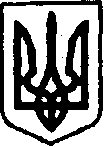                                               ПРОЄКТУКРАЇНАКЕГИЧІВСЬКА СЕЛИЩНА РАДАХІХ СЕСІЯ VIII СКЛИКАННЯРІШЕННЯ29 жовтня 2021 року                     смт Кегичівка                                   №                                                                          Про внесення змін та доповненьдо Комплексної програми соціального захисту населення Кегичівської селищної ради     на 2021-2024 роки     Керуючись статтями 4, 10, 25- 26, 42, 46, 59 Закону України «Про місцеве самоврядування в Україні»,  Кегичівська селищна радаВИРІШИЛА:     1.	Внести до Комплексної програми соціального захисту населення Кегичівської селищної ради на 2021-2024 роки, затвердженої рішенням селищної ради від 31 серпня 2021 року № 2999 «Про затвердження Комплексної програми соціального захисту населення Кегичівської селищної ради на 2021-2024 роки» наступну зміну:     -  в пункті 7 «Заходи щодо соціального захисту населення Кегичівської селищної ради на 2021-2024 роки» підпункт 7.1.1. «Надання одноразової адресної грошової допомоги мешканцям Кегичівської селищної ради,              які опинилися в скрутній життєвій ситуації (за зверненнями)» збільшити обсяг фінансових ресурсів для виконання завдань на 2021 рік на 80 тис. грн.,              що складатиме 480 тис. грн.     2. Контроль за виконанням цього рішення покласти на постійну комісію         з питань бюджету, фінансів, соціально-економічного розвитку та комунальної власності Кегичівської селищної ради (голова комісії Вікторія ЛУЦЕНКО)       та на постійну комісію з гуманітарних питань, фізичної культури та спорту, молодіжної політики, охорони здоров’я  та соціального захисту населення Кегичівської селищної ради (голова комісії Валентин ЧЕРНІКОВ).Кегичівський селищний голова                                            Антон ДОЦЕНКО 